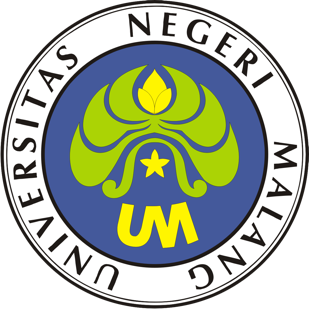 PROSEDUR OPERASIONAL BAKUPENGHIMPUNAN NASKAH KAJIAN PERATURAN PERUNDANG- UNDANGAN DI BIDANG KETATAUSAHAAN, KERUMAHTANGGAAN, DAN PERLENGKAPANPASCASARJANAUNIVERSITAS NEGERI MALANG2019PROSEDUR OPERASIONAL BAKU PENYUSUNANPENGHIMPUNAN NASKAH KAJIAN PERATURAN PERUNDANG- UNDANGAN DI BIDANG KETATAUSAHAAN, KERUMAHTANGGAAN, DAN PERLENGKAPANPASCASARJANAUNIVERSITAS NEGERI MALANGPROSEDUR OPERASI BAKUPENGHIMPUNAN NASKAH KAJIAN PERATURAN PERUNDANG- UNDANGAN DI BIDANG KETATAUSAHAAN, KERUMAHTANGGAAN, DAN PERLENGKAPANDasar KegiatanUndang-Undang Nomor 20 Tahun 2003 tentang Sistem Pendidikan Nasional (Lembaran Negara Republik Indonesia Tahun 2003 Nomor 78, Tambahan Lembaran Negara Republik Indonesia Tahun 2003 Nomor 4301).Undang-Undang Nomor 12 Tahun 2012 tentang Pendidikan Tinggi (Lembaran Negara Republik Indonesia Tahun 2012 Nomor 158, Tambahan Lembaran Negara Republik Indonesia Tahun 2012 Nomor 5336).Peraturan Pemerintah Nomor 4 Tahun 2014 tentang Penyelenggaraan Pendidikan Tinggi dan Pengelolaan Perguruan Tinggi (Lembaran Negara Republik Indonesia Tahun 2014 Nomor 16, Tambahan Lembaran Negara Republik Indonesia Nomor 5500);Peraturan Menteri Pendidikan dan Kebudayaan Republik Indonesia Nomor 30 Tahun 2012 tentang Organisasi dan Tata Kerja Universitas Negeri Malang (Berita Negara Republik Indonesia Tahun 2012 Nomor 493).Peraturan Menteri Pendidikan dan Kebudayaan Republik Indonesia Nomor 71 Tahun 2012 tentang Statuta Universitas Negeri Malang (Berita Negara Republik Indonesia Tahun 2012 Nomor 1136).Peraturan Menteri Pendidikan Nasional Nomor 53 Tahun 2008 tentang Pedoman Penyusunan Standar Pelayanan Minimum Bagi Perguruan Tinggi Negeri Yang Menerapkan Pengelolaan Keuangan Badan Layanan Umum.Keputusan Menteri Keuangan Nomor 297/KMU.05/2008 tentang Penetapan Universitas Negeri Malang pada Departemen Pendidikan Nasional sebagai Instansi Pemerintah yang Menerapkan Pengelolaan Keuangan Badan Layanan Umum.Surat Keputusan Rektor Nomor 0529/KEP/J36/HK/2003 tentang Tupoksi.TujuanMenghasilkan naskah hasil kajian peraturan perundang-undangan di bidang ketatausahaan, kerumahtanggaan dan perlengkapan untuk dapat dijadikan landasan program kegiatan di fakultas.Prosedur KerjaHasil KegiatanNaskah hasil kajian peraturan perundang-undangan bidang ketatausahaan, kerumahtanggaan dan perlengkapan.Alur KerjaPENGHIMPUNAN NASKAH KAJIAN PERATURAN PERUNDANG-UNDANGAN DI BIDANG KETATAUSAHAAN, KERUMAHTANGGAAN, DAN PERLENGKAPAN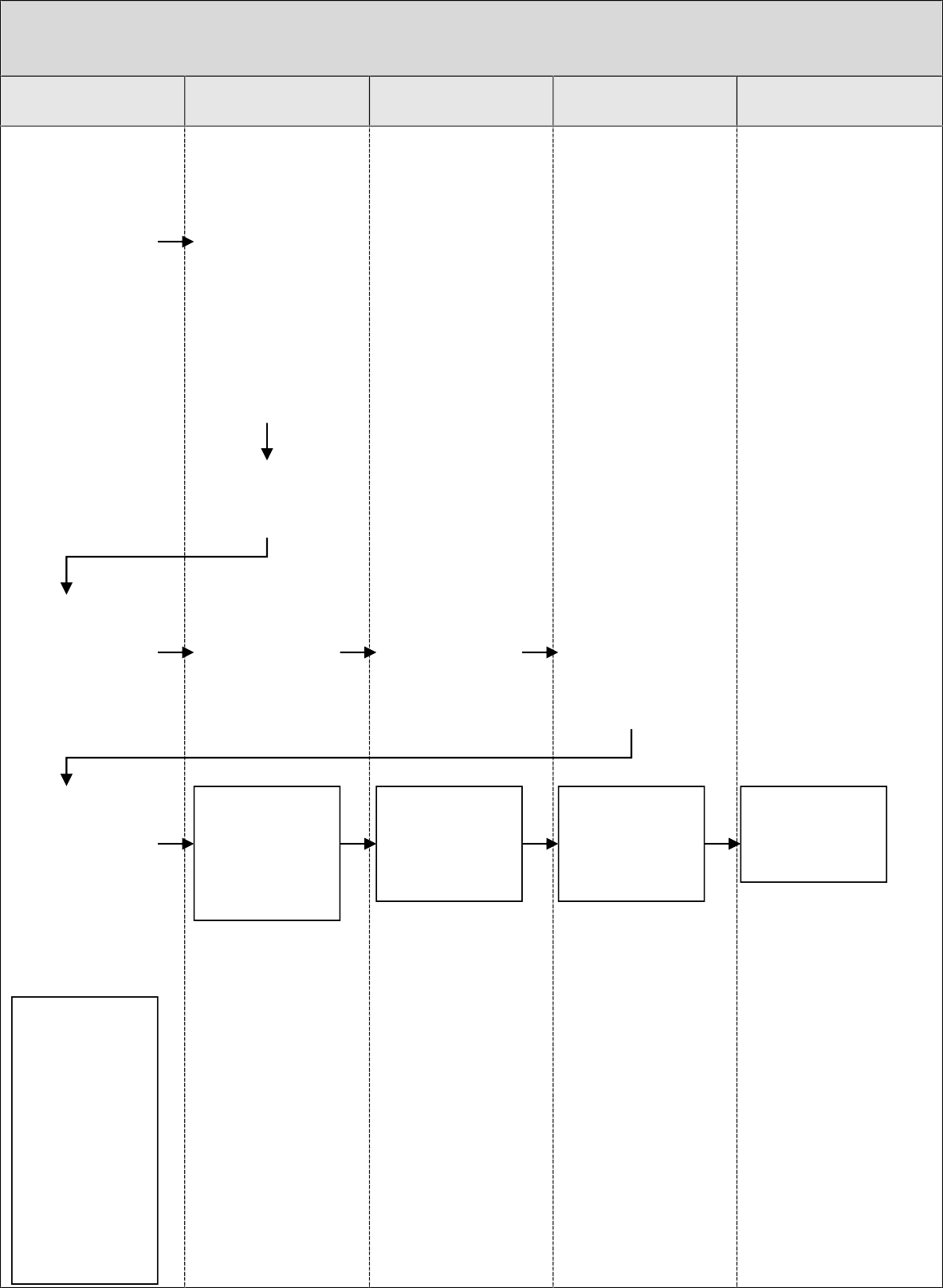 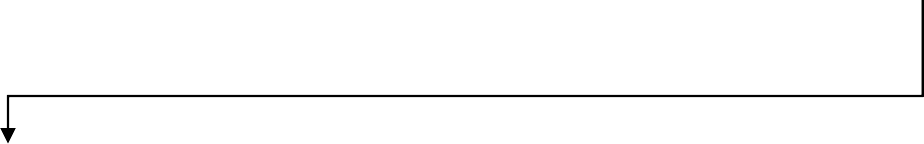 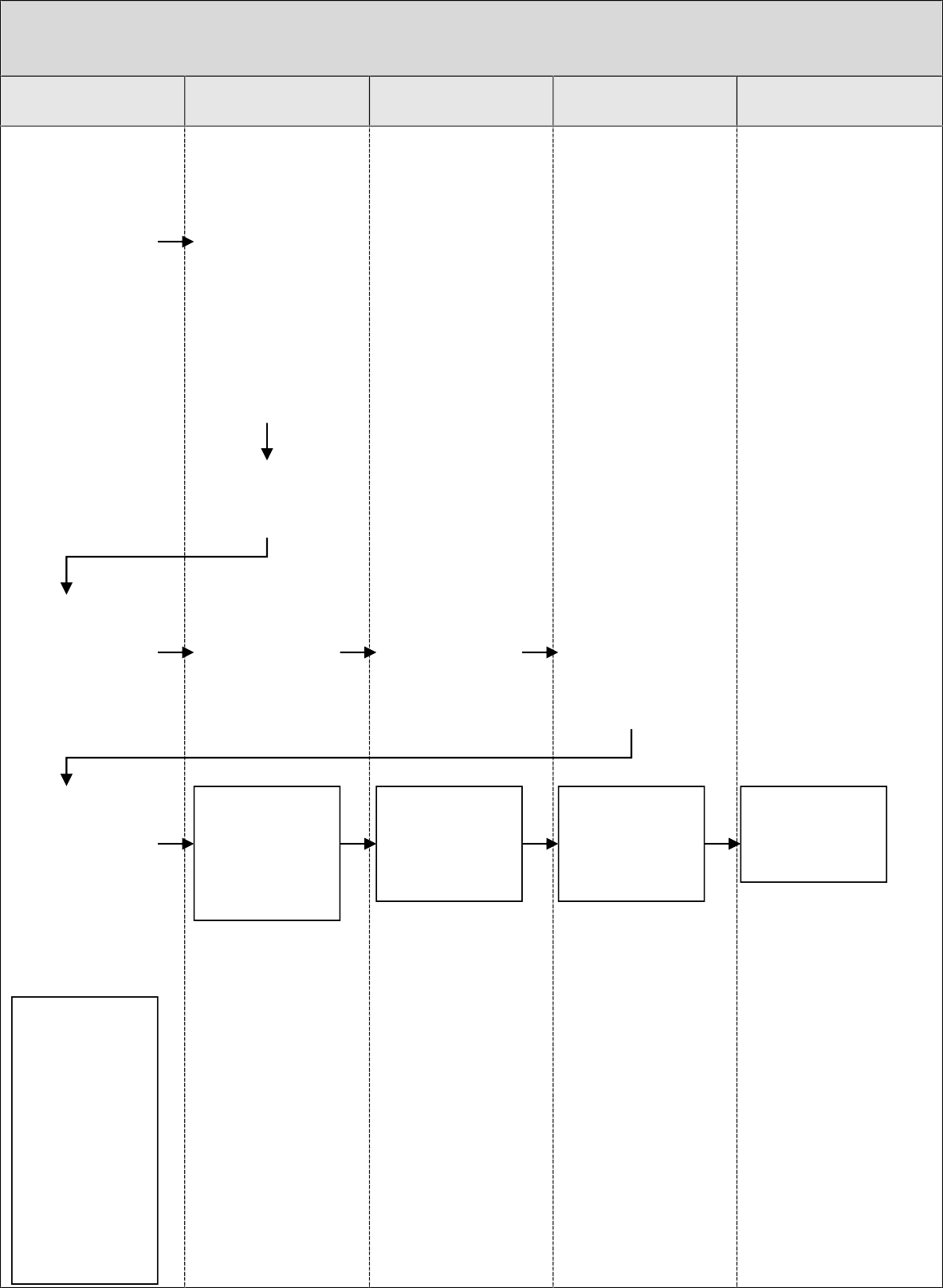 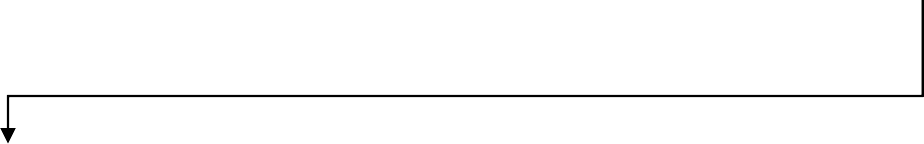 Staf Subbag UBMNKasubbag UBMNKabag Tata UsahaWD IIDekanMengajukan naskah hasil kajian untuk mendapatkan persetujuanMengoreksi dan memaraf naskah hasil kajianMengoreksi dan memaraf naskah hasil kajianMenandatanga ni Naskah Hasil KajianMengarsipkan ke dalam himpunan peraturan perundang- undangan dan mengirimkan- nya kepada Pimpinan Fakultas dan pihak lain yang terkaitKODE DOKUMENUPM-PPS . A5. 0002REVISI1TANGGAL1 DESEMBER 2018Diajukan oleh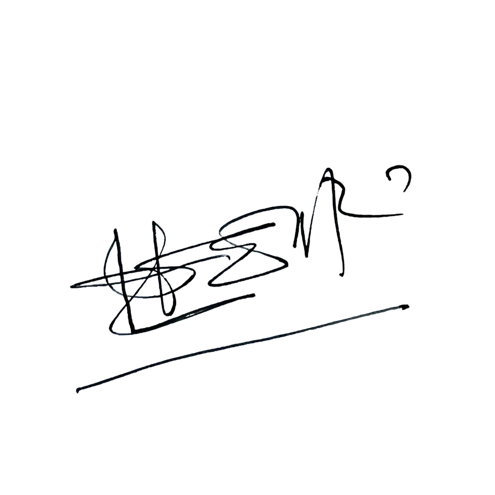 WAKIL DIREKTUR 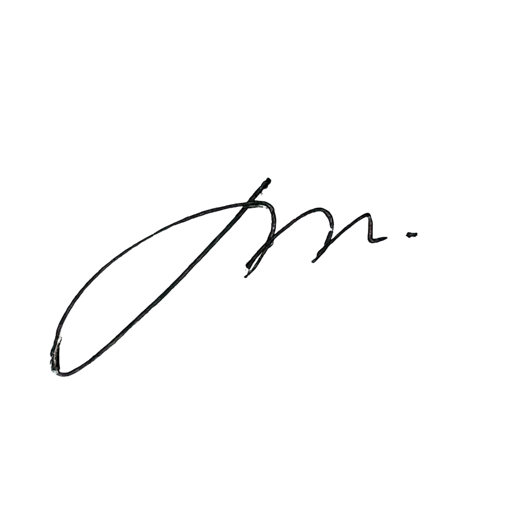 Prof. Dr. Nurul Murtadho, M.Pd NIP 196007171986011001Dikendalikan olehUnit Penjamin MutuProf. Dr. Parno, M.Si NIP  196501181990011001Disetujui oleh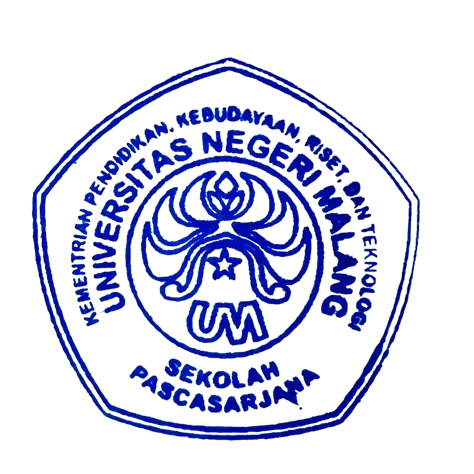 DIREKTUR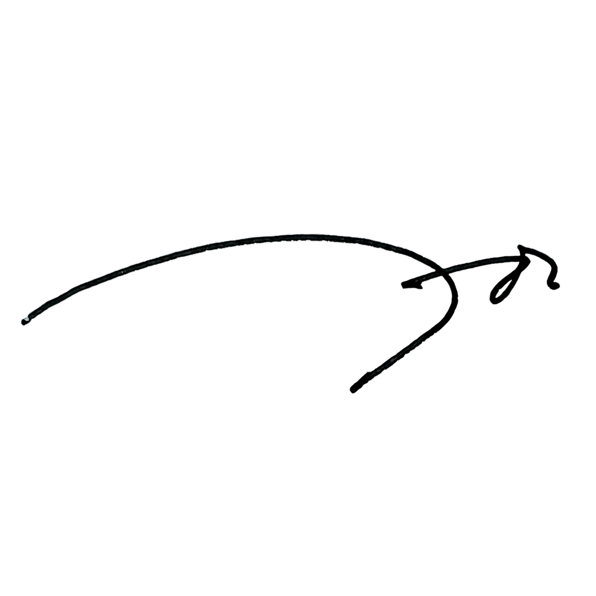 Prof. Dr. Ery Tri Djatmika Rudijanto W.W, MA, M.Si.NIP. 196106111986011001NoAktivitasPelaksanaWaktuOutput1.Mengumpulkan dan mencatat peraturan perundang-undangan yang terkait bidang ketatausahaan, kerumahtanggaan dan perlengkapan.Kasubbag1 hariKumpulan peraturan perundang- undangan yang terkait bidang ketatausahaan, kerumahtanggaandan perlengkapan2.Mengklasifikasi peraturan perundang- undangan bidang ketatausahaan,kerumahtanggaan dan perlengkapan.Kasubbag1 hariKumpulan peraturan perundang- undanganNoAktivitasPelaksanaWaktuOutput3.Mengkaji isi peraturan perundang- undangan yang relevan dengan bidang tugas ketatausahaan, kerumahtanggaandan perlengkapan.Kasubbag1 hariKumpulan peraturan perundang- undangan yg sesuai4.Menyusun konsep naskah kajian peraturan perundang-undangan bidangketatausahaan, kerumahtanggaan dan perlengkapan.Kasubbag30 menitkonsep naskah kajian peraturan perundang- undangan5.Mengkonsultasikan konsep naskah kajian peraturan perundang-undangan bidang ketatausahaan kepada atasan.Kasubbag Kabag WD II1 jamkonsep naskah kajian peraturan perundang6.Memperbaiki konsep naskah kajian peraturan perundang-undangan bidang ketatausahaan, kerumahtanggaan dan perlengkapan sesuai revisi atasan.Staf Subbag UBMN1 jamkonsep naskah kajian peraturan perundang7.Mengajukan naskah hasil kajian peraturan perundang-undangan bidang ketatausahaan, kerumahtanggaan danperlengkapan kepada pimpinan untuk mendapat persetujuan.Kasubbag30menithasil kajian peraturan perundang- undangan8.Menyampaikan naskah hasil kajian peraturan perundang-undangan bidang ketatausahaan, kerumahtanggaan dan perlengkapan kepada para pimpinanfakultas atau pihak lain yang terkait.Kasubbag Kabag WD IIDekan15menitNaskah hasil kajian peraturan perundang- undangan bidang ketatausahaan, kerumahtanggaan dan perlengkapan.9.Mengarsipkan ke dalam himpunan peraturan perundang-undangan bidang ketatausahaan, kerumahtanggaan dan perlengkapan.StafNaskah hasil kajian peraturan perundang- undangan bidang ketatausahaan, kerumahtanggaan dan perlengkapan.